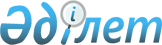 О внесении изменений и дополнений в решение XXXII сессии Казалинского районного маслихата от 29 декабря 2010 года N 248 "О районном бюджете на 2011-2013 годы"
					
			Утративший силу
			
			
		
					Решение Казалинского районного маслихата Кызылординской области от 09 декабря 2011 года N 329. Зарегистрировано Департаментом юстиции Кызылординской области 20 декабря 2011 года за N 10-4-163. Утратило силу в связи с истечением срока применения - письмо Казалинского районного маслихата Кызылординской области от 11 декабря 2012 года N 356      Сноска. Утратило силу в связи с истечением срока применения -  письмо Казалинского районного маслихата Кызылординской области от 11.12.2012 N 356.      Примечание РЦПИ:

      В тексте сохранена авторская орфография и пунктуация.

      В соответствии с Бюджетным кодексом Республики Казахстан от 4 декабря 2008 года, подпункта 1) пункта 1 статьи 6 Закона Республики Казахстан от 23 января 2001 года "О местном государственном управлении и самоуправлении в Республике Казахстан", Казалинский районный маслихат РЕШИЛ:



      1. Внести в решение очередной ХХXII сессии Казалинского районного маслихата от 29 декабря 2010 года N 248 "О районном бюджете на 2011-2013 годы" (зарегистрировано в Реестре государственной регистрации нормативных правовых актов за номером 10-4-137, от 20 января 2011 года, опубликованы в газете "Қазалы" от 5 февраля 2011 года за N 12, от 9 февраля 2011 года за N 13-14, 12 февраля 2011 года за N 15,16 и 16 февраля за N 17,18) следующие изменения и дополнения:



      в пункте 1:

      в подпункте 1):

      цифры "6 442 688" заменить цифрами "6 481 889";

      цифры "5 382 686" заменить цифрами "5 421 887";

      в подпункте 2):

      цифры "6 498 181" заменить цифрами "6 498 182";

      в подпункте 5):

      цифры "-166 238" заменить цифрами "-127 038";

      в подпункте 6):

      цифры "166 238" заменить цифрами "127 038";



      приложение 1 указанного решения изложить в новой редакции согласно приложению 1 к настоящему решению.



      2. Настоящее решение вводится в действие с 1 января 2011 года.      Председатель

      внеочередной XXXХІІІ сессии

      районного Маслихата                        Т. Абдикадиров      Секретарь

      районного Маслихата                        Т. Буркулаков      Приложение N 1

      к решению внеочередной ХХХХІІІ сессии

      Казалинского районного маслихата

      от 9 декабря 2011 года N 329      Приложение N 1

      к решению очередной ХХХІІ сессии

      Казалинского районного маслихата

      от 29 декабря 2010 года N 248        

Районный бюджет на 2011 год
					© 2012. РГП на ПХВ «Институт законодательства и правовой информации Республики Казахстан» Министерства юстиции Республики Казахстан
				КатегорияКатегорияКатегорияКатегорияКатегорияКатегорияКатегорияСумма,тыс. тенге
КлассКлассКлассКлассКлассКлассПодклассПодклассПодклассПодклассНаименование
1. ДОХОДЫ1. ДОХОДЫ64818891Налоговые поступленияНалоговые поступления9591350101Подоходный налогПодоходный налог41117122Индивидуальный подоходный налогИндивидуальный подоходный налог4111710303Социальный налогСоциальный налог29723411Социальный налогСоциальный налог2972340404Hалоги на собственностьHалоги на собственность23295011Hалоги на имуществоHалоги на имущество193273 33Земельный налогЗемельный налог632944Hалог на транспортные средстваHалог на транспортные средства3294855Единый земельный налогЕдиный земельный налог4000505Внутренние налоги на товары, работы и услугиВнутренние налоги на товары, работы и услуги1461022АкцизыАкцизы488033Поступления за использование природных и других ресурсовПоступления за использование природных и других ресурсов163944Сборы за ведение предпринимательской и профессиональной деятельностиСборы за ведение предпринимательской и профессиональной деятельности665655Налог на игорный бизнесНалог на игорный бизнес10150808Обязательные платежи, взимаемые за совершение юридически значимых действий и (или) выдачу документов уполномоченными на то государственными органами или должностными лицамиОбязательные платежи, взимаемые за совершение юридически значимых действий и (или) выдачу документов уполномоченными на то государственными органами или должностными лицами359011Государственная пошлинаГосударственная пошлина35902Неналоговые поступленияНеналоговые поступления50420101Доходы от государственной собственностиДоходы от государственной собственности40055Доходы от аренды имущества, находящегося в государственной собственностиДоходы от аренды имущества, находящегося в государственной собственности4000606Прочие неналоговые поступленияПрочие неналоговые поступления4642 11Прочие неналоговые поступленияПрочие неналоговые поступления4642 3Поступления от продажи основного капиталаПоступления от продажи основного капитала958250101Продажа государственного имущества, закрепленного за государственными учреждениямиПродажа государственного имущества, закрепленного за государственными учреждениями9040011Продажа государственного имущества, закрепленного за государственными учреждениямиПродажа государственного имущества, закрепленного за государственными учреждениями904000303Продажа земли и нематериальных активовПродажа земли и нематериальных активов542511Продажа землиПродажа земли54254Поступления трансфертов Поступления трансфертов 54218870202Трансферты из вышестоящих органов государственного управленияТрансферты из вышестоящих органов государственного управления542188722Трансферты из областного бюджетаТрансферты из областного бюджета5421887Функциональная группаФункциональная группаФункциональная группаФункциональная группаФункциональная группаФункциональная группаФункциональная группаСумма,тыс. тенге
Администратор бюджетных программАдминистратор бюджетных программАдминистратор бюджетных программАдминистратор бюджетных программАдминистратор бюджетных программПрограммаПрограммаПрограммаНаименование2. ЗАТРАТЫ6498182Государственные услуги общего характера373168112112Аппарат маслихата района (города областного значения)26747001001Услуги по обеспечению деятельности маслихата района (города областного значения)23747003003Капитальные расходы государственных органов3000122122Аппарат акима района (города областного значения)79479001001Услуги по обеспечению деятельности акима района (города областного значения)77579003003Капитальные расходы государственных органов1900123123Аппарат акима района в городе, города районного значения, поселка, аула (села), аульного (сельского) округа231298001001Услуги по обеспечению деятельности акима района в городе, города районного значения, поселка, аула (села), аульного (сельского) округа230748022022Капитальные расходы государственных органов550452452Отдел финансов района (города областного значения)17475001001Услуги по реализации государственной политики в области исполнения бюджета района (города областного значения) и управления коммунальной собственностью района (города областного значения)17475453453Отдел экономики и бюджетного планирования района (города областного значения)18169001001Услуги по реализации государственной политики в области формирования и развития экономической политики, системы государственного планирования и управления района (города областного значения)18169Оборона57156122122Аппарат акима района (города областного значения)2056005005Мероприятия в рамках исполнения всеобщей воинской обязанности2056122122Аппарат акима района (города областного значения)55100006006Предупреждение и ликвидация чрезвычайных ситуаций масштаба района (города областного значения)55100Общественный порядок, безопасность, правовая, судебная, уголовно-исполнительная деятельность4479458458Отдел жилищно-коммунального хозяйства, пассажирского транспорта и автомобильных дорог района (города областного значения)4479021021Обеспечение безопасности дорожного движения в населенных пунктах4479Образование4120734464464Отдел образования района (города областного значения)419466009009Обеспечение деятельности организаций дошкольного воспитания и обучения419466464464Отдел образования района (города областного значения)3623784003003Общеобразовательное обучение3509041006006Дополнительное образование для детей114743464464Отдел образования района (города областного значения)77484001001Услуги по реализации государственной политики на местном уровне в области образования 21511005005Приобретение и доставка учебников, учебно-методических комплексов для государственных учреждений образования района областного значения)16176007007Проведение школьных олимпиад, внешкольных мероприятий и конкурсов районного (городского) масштаба176015015Ежемесячные выплаты денежных средств опекунам (попечителям) на содержание ребенка сироты (детей-сирот), и ребенка (детей), оставшегося без попечения родителей9648020020Обеспечение оборудованием, программным обеспечением детей-инвалидов, обучающихся на дому8136021021Увеличение размера доплаты за квалификационную категорию учителям школ и воспитателям дошкольных организаций образования21837Социальная помощь и социальное обеспечение356695451451Отдел занятости и социальных программ района (города областного значения)306567002002Программа занятости36658003003Оказание ритуальных услуг по захоронению умерших Героев Советского Союза, "Халық Қаһарманы", Героев Социалистического труда, награжденных Орденом Славы трех степеней и орденом "Отан" из числа участников и инвалидов войны52004004Оказание социальной помощи на приобретение топлива специалистам здравоохранения, образования, социального обеспечения, культуры и спорта в сельской местности в соответствии с законодательством Республики Казахстан15750005005Государственная адресная социальная помощь13433006006Жилищная помощь18476007007Социальная помощь отдельным категориям нуждающихся граждан по решениям местных представительных органов41372009009Социальная поддержка граждан, награжденных от 26 июля 1999 года орденами "Отан", "Данк", удостоенных высокого звания "Халық қаһарманы", почетных званий республики381010010Материальное обеспечение детей-инвалидов, воспитывающихся и обучающихся на дому2573014014Оказание социальной помощи нуждающимся гражданам на дому51201016016Государственные пособия на детей до 18 лет101692017017Обеспечение нуждающихся инвалидов обязательными гигиеническими средствами и предоставление услуг специалистами жестового языка, индивидуальными помощниками в соответствии с индивидуальной программой реабилитации инвалида13073023023Обеспечение деятельности центров занятости 11906451451Отдел занятости и социальных программ района (города областного значения)50128001001Услуги по реализации государственной политики на местном уровне в области обеспечения занятости и реализации социальных программ для населения48589011011Оплата услуг по зачислению, выплате и доставке пособий и других социальных выплат1539Жилищно-коммунальное хозяйство723252458458Отдел жилищно-коммунального хозяйства, пассажирского транспорта и автомобильных дорог района (города областного значения)8000004004Обеспечение жильем отдельных категорий граждан8000467467Отдел строительства района (города областного значения)53900003003Строительство и (или) приобретение жилья государственного коммунального жилищного фонда39200020020Приобретение жилья3500022022Развитие инженерно- коммуникационной инфраструктуры в рамках Программы занятости - 202011200458458Отдел жилищно-коммунального хозяйства, пассажирского транспорта и автомобильных дорог района (города областного значения)91403012012Функционирование системы водоснабжения и водоотведения15336029029Развитие системы водоснабжения17142033033Развитие, обустройство и (или) приобретение инженерно-коммуникационной инфраструктуры58925467467Отдел строительства района (города областного значения)385412005005Развитие коммунального хозяйства85412006006Развитие системы водоснабжения300000123123Аппарат акима района в городе, города районного значения, поселка, аула (села), аульного (сельского) округа155714008008Освещение улиц населенных пунктов19202009009Обеспечение санитарии населенных пунктов13497011011Благоустройство и озеленение населенных пунктов123015458458Отдел жилищно-коммунального хозяйства, пассажирского транспорта и автомобильных дорог района (города областного значения)28823015015Освещение улиц в населенных пунктах28823Культура, спорт, туризм и информационное пространство370074455455Отдел культуры и развития языков района (города областного значения)162323003003Поддержка культурно-досуговой работы162323465465Отдел физической культуры и спорта района (города областного значения)9840006006Проведение спортивных соревнований на районном (города областного значения) уровне1126007007Подготовка и участие членов сборных команд района (города областного значения) по различным видам спорта на областных спортивных соревнованиях8714467467Отдел строительства района (города областного значения)80741008008Развитие объектов спорта и туризма80741455455Отдел культуры и развития языков района (города областного значения)58733006006Функционирование районных (городских) библиотек58733456456Отдел внутренней политики района (города областного значения)19919002002Услуги по проведению государственной информационной политики через газеты и журналы 16878005005Услуги по проведению государственной информационной политики через телерадиовещание3041455455Отдел культуры и развития языков района (города областного значения)10415001001Услуги по реализации государственной политики на местном уровне в области развития языков и культуры10415456456Отдел внутренней политики района (города областного значения)15450001001Услуги по реализации государственной политики на местном уровне в области информации, укрепления государственности и формирования социального оптимизма граждан14450003003Реализация региональных программ в сфере молодежной политики1000465465Отдел физической культуры и спорта района (города областного значения)12653001001Услуги по реализации государственной политики на местном уровне в сфере физической культуры и спорта12653Сельское, водное, лесное, рыбное хозяйство, особо охраняемые природные территории, охрана окружающей среды и животного мира, земельные отношения96283462462Отдел сельского хозяйства района (города областного значения)25628001001Услуги по реализации государственной политики на местном уровне в сфере сельского хозяйства9425099099Реализация мер по оказанию социальной поддержки специалистов16203467467Отдел строительства района (города областного значения)455010010Развитие объектов сельского хозяйства455473473Отдел ветеринарии района (города областного значения)12767001001Услуги по реализации государственной политики на местном уровне в сфере ветеринарии9953006006Организация санитарного убоя больных животных2060007007Организация отлова и уничтожения бродячих собак и кошек754463463Отдел земельных отношений района (города областного значения)9613001001Услуги по реализации государственной политики в области регулирования земельных отношений на территории района (города областного значения)9048007007Капитальные расходы государственных органов565473473Отдел ветеринарии района (города областного значения)47820011011Проведение противоэпизоотических мероприятий47820Промышленность, архитектурная, градостроительная и строительная деятельность 17622467467Отдел строительства района (города областного значения)8317001001Услуги по реализации государственной политики на местном уровне в области строительства8317468468Отдел архитектуры и градостроительства района (города областного значения)9305001001Услуги по реализации государственной политики в области архитектуры и градостроительства на местном уровне 9305Транспорт и коммуникации301300458458Отдел жилищно-коммунального хозяйства, пассажирского транспорта и автомобильных дорог района (города областного значения)301300023023Обеспечение функционирования автомобильных дорог301300Прочие49230469469Отдел предпринимательства района (города областного значения)9504001001Услуги по реализации государственной политики на местном уровне в области развития предпринимательства и промышленности 8504003003Поддержка предпринимательской деятельности1000451451Отдел занятости и социальных программ района (города областного значения)10920022022Поддержка частного предпринимательства в рамках программы "Дорожная карта бизнеса - 2020"10920452452Отдел финансов района (города областного значения)14202012012Резерв местного исполнительного органа района (города областного значения) 14202458458Отдел жилищно-коммунального хозяйства, пассажирского транспорта и автомобильных дорог района (города областного значения)14604001001Услуги по реализации государственной политики на местном уровне в области жилищно-коммунального хозяйства, пассажирского транспорта и автомобильных дорог 12704013013Капитальные расходы государственных органов1900Обслуживание долга1452452Отдел финансов района (города областного значения)1013013Обслуживание долга местных исполнительных органов по выплате вознаграждений и иных платежей по займам из областного бюджета1Трансферты28188452452Отдел финансов района (города областного значения)28188006006Возврат неиспользованных (недоиспользованных) целевых трансфертов26840024024Целевые текущие трансферты в вышестоящие бюджеты в связи с передачей функций государственных органов из нижестоящего уровня государственного управления в вышестоящий13483.Чистое бюджетное кредитование94145Бюджетные кредиты100495Сельское, водное, лесное, рыбное хозяйство, особо охраняемые природные территории, охрана окружающей среды и животного мира, земельные отношения100495462462Отдел сельского хозяйства района (города областного значения)100495008008Бюджетные кредиты для реализации мер социальной поддержки специалистов социальной сферы сельских населенных пунктов100495Погашение бюджетных кредитов6350Погашение бюджетных кредитов63500101Погашение бюджетных кредитов635011Погашение бюджетных кредитов, выданных из государственного бюджета63504.Сальдо по операциям с финансовыми активами16600Приобретение финансовых активов16600Прочие16600452452Отдел финансов района (города областного значения)16600014014Формирование или увеличение уставного капитала юридических лиц16600Поступления от продажи финансовых активов5.Дефицит (профицит) бюджета-1270386.Финансирование дефицита (использование профицита) бюджета127038Поступления займов649190101Внутренние государственные займы6491922Договоры займа64919Погашение займов135950452452Отдел финансов района (города областного значения)135950008008Погашение долга местного исполнительного органа перед вышестоящим бюджетом135950Используемые остатки бюджетных средств1980690101Остатки бюджетных средств19806911Свободные остатки бюджетных средств198069